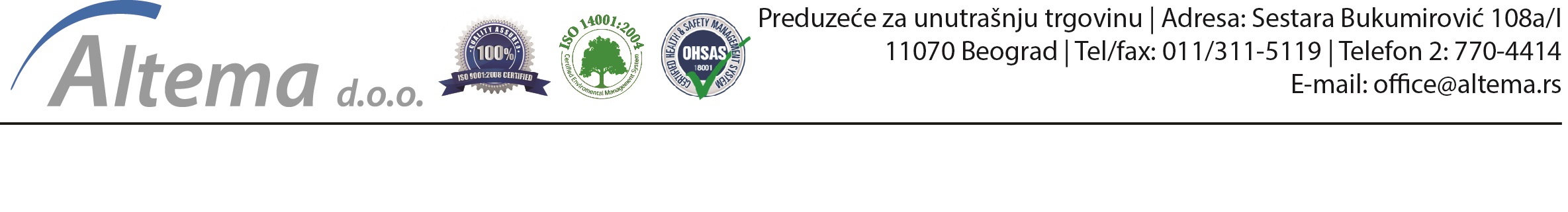 Izjava o odustanku od ugovoraOvim putem izjavljujem da jednostrano raskidam ugovor o kupovini koji sam sklopiokupovinom na daljinu preko sajta www.altema.rsKUPAC ___________________________Ime i prezime:Adresa:Kontakt telefon:e-mail adresa:Kupac je saglasan da mu se novac vrati:  (zaokružiti željeni način)Broj bankovnog računa i naziv banke:(ako se novac uplaćuje na bankovni račun)UGOVOR _________________________Datum zaključenja ugovora:Datum isporuke robe kupcu:Datum podnošenja ovog obrasca:Broj fiskalnog isečka:Naziv robe:Razlozi za vraćanje robe:TRGOVAC ________________________Naziv firme: ALTEMA DOOAdresa sedišta firme: Sestara Bukumirović 108a/I, BeogradKontakt osoba za prijem obrasca: 011/311-5119; office@altema.rsAdresa za prijem obrasca: Starca Vujadina 6, 11050 BeogradNapomene:Nakon prijema obrasca za jednostrani raskid ugovora, trgovac će bez odlaganja poslati kupcu obaveštenje o prijemu, zajedno sa uputstvom za vraćanje robe. Neposredne troškove vraćanja robe snosi kupac. Kupac robu može poslati kurirskom službom ili poštom ili je može vratiti lično.Svojim potpisom na ovom obrascu kupac potvrđuje, u skladu sa Zakonom o zaštiti potrošača:• da je saglasan da mu se novac vrati kad roba bude vraćena trgovcu a da trgovac ima pravo da uskrati vraćanje novca ako utvrdi da je roba neispravna i da je uzrok te neispravnosti nepravilno/neadekvatno rukovanje kupca• da je u obavezi da troškove vraćanja robe snosi lično• da je isključivo odgovoran za umanjenu vrednost robe koja nastane kao posledica rukovanja robom na način koji nije adekvatan, odnosno prevazilazi ono što je neophodno da bi se ustanovili priroda, karaktristike i funkcionalnost robe.1. poštanskom uputnicom na adresu kupca2. uplatom na bankovni račun kupca